התקן המיקרוביאלי למי השתייה הוא אפס חיידקים מסוג קוליפורם ב-100 מ"ל מי דגימה. נמצא כי כל הערכים תקינים וניתן לדווח על 100% ביצוע דיגום על פי התכנית המאושרת על ידי משרד הבריאות.על פי תקנות מי השתייה, טווח הכלור הנותר החופשי צריך להיות 0.1-0.5 מג"ל. הערכים המוצגים תקינים.  רמת העכירות המקסימלית המותרת היא 1 יע"ן. כל הממצאים תקינים.מתכות רשת - דיגום המשקף את איכות הצנרת. דיגום זה נידרש בתדירות של אחת ל- 3 שנים.  לא תוכנן ולא בוצע בתקופה המדווחת.פלואוריד - החל מאוגוסט 2014 בוטלה חובת תוספת הפלואוריד למי שתיה. ממצאי הדיגום מעידים על ריכוזו הטבעי במים המסופקים לצרכנים.  דווח כי ריכוזו נמוך מערך סף מכשיר הבדיקה.THM - פרמטר המייצג תוצר לוואי של חיטוי שהתקן שלו במי השתייה הוא 100 מקג"ל. דיגום לפרמטר זה מתוכנן לתקופת הקיץ. תאגיד התנור פועל בשקיפות מלאה ומפרסם כל רבעון את איכות המים המסופקים.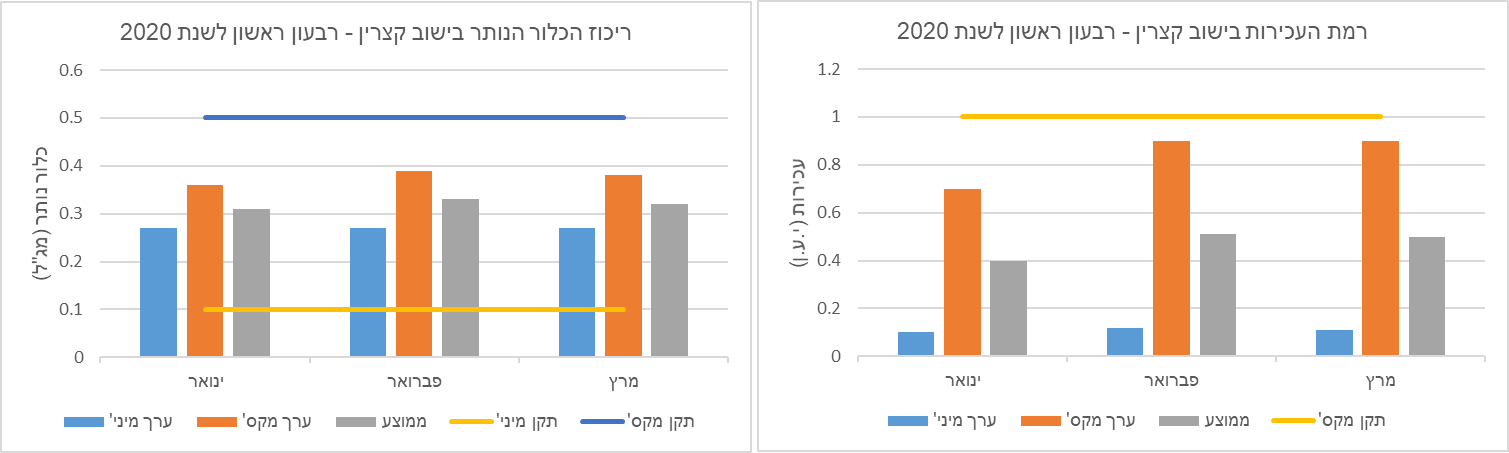 בברכה,אינג' לואיס בלכרמהנדס התאגיד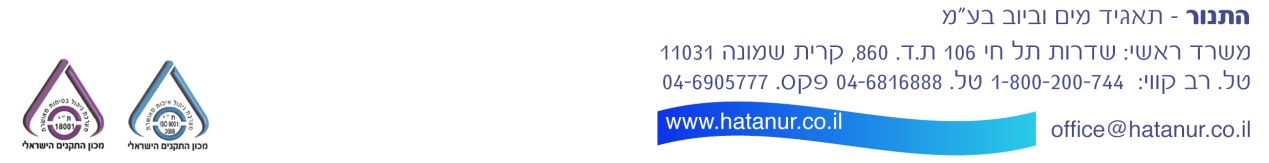 יישובקבוצת בדיקהסוג נקודהמס' דגימות מתוכנןמס' דגימות שבוצעאחוז ביצוע הדיגוםמס' דגימות תקינותאחוז חריגהקצריןשגרתיתרשת2121100%210%פלואורידרשת11100%ריכוז הפלואוריד הטבעי במים נמוך מהמומלץריכוז הפלואוריד הטבעי במים נמוך מהמומלץ